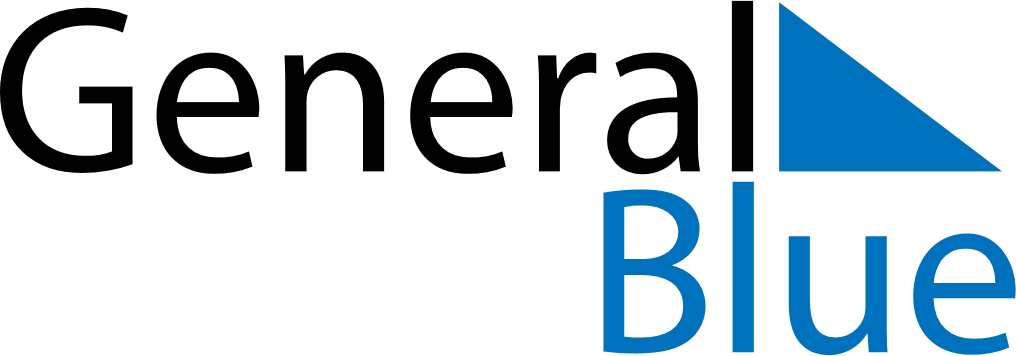 September 2024September 2024September 2024September 2024September 2024September 2024Melville, Saskatchewan, CanadaMelville, Saskatchewan, CanadaMelville, Saskatchewan, CanadaMelville, Saskatchewan, CanadaMelville, Saskatchewan, CanadaMelville, Saskatchewan, CanadaSunday Monday Tuesday Wednesday Thursday Friday Saturday 1 2 3 4 5 6 7 Sunrise: 6:05 AM Sunset: 7:37 PM Daylight: 13 hours and 32 minutes. Sunrise: 6:06 AM Sunset: 7:35 PM Daylight: 13 hours and 28 minutes. Sunrise: 6:08 AM Sunset: 7:33 PM Daylight: 13 hours and 24 minutes. Sunrise: 6:09 AM Sunset: 7:30 PM Daylight: 13 hours and 21 minutes. Sunrise: 6:11 AM Sunset: 7:28 PM Daylight: 13 hours and 17 minutes. Sunrise: 6:12 AM Sunset: 7:26 PM Daylight: 13 hours and 13 minutes. Sunrise: 6:14 AM Sunset: 7:24 PM Daylight: 13 hours and 9 minutes. 8 9 10 11 12 13 14 Sunrise: 6:15 AM Sunset: 7:21 PM Daylight: 13 hours and 6 minutes. Sunrise: 6:17 AM Sunset: 7:19 PM Daylight: 13 hours and 2 minutes. Sunrise: 6:18 AM Sunset: 7:17 PM Daylight: 12 hours and 58 minutes. Sunrise: 6:20 AM Sunset: 7:15 PM Daylight: 12 hours and 54 minutes. Sunrise: 6:22 AM Sunset: 7:12 PM Daylight: 12 hours and 50 minutes. Sunrise: 6:23 AM Sunset: 7:10 PM Daylight: 12 hours and 47 minutes. Sunrise: 6:25 AM Sunset: 7:08 PM Daylight: 12 hours and 43 minutes. 15 16 17 18 19 20 21 Sunrise: 6:26 AM Sunset: 7:06 PM Daylight: 12 hours and 39 minutes. Sunrise: 6:28 AM Sunset: 7:03 PM Daylight: 12 hours and 35 minutes. Sunrise: 6:29 AM Sunset: 7:01 PM Daylight: 12 hours and 31 minutes. Sunrise: 6:31 AM Sunset: 6:59 PM Daylight: 12 hours and 27 minutes. Sunrise: 6:32 AM Sunset: 6:57 PM Daylight: 12 hours and 24 minutes. Sunrise: 6:34 AM Sunset: 6:54 PM Daylight: 12 hours and 20 minutes. Sunrise: 6:36 AM Sunset: 6:52 PM Daylight: 12 hours and 16 minutes. 22 23 24 25 26 27 28 Sunrise: 6:37 AM Sunset: 6:50 PM Daylight: 12 hours and 12 minutes. Sunrise: 6:39 AM Sunset: 6:47 PM Daylight: 12 hours and 8 minutes. Sunrise: 6:40 AM Sunset: 6:45 PM Daylight: 12 hours and 4 minutes. Sunrise: 6:42 AM Sunset: 6:43 PM Daylight: 12 hours and 1 minute. Sunrise: 6:43 AM Sunset: 6:41 PM Daylight: 11 hours and 57 minutes. Sunrise: 6:45 AM Sunset: 6:38 PM Daylight: 11 hours and 53 minutes. Sunrise: 6:47 AM Sunset: 6:36 PM Daylight: 11 hours and 49 minutes. 29 30 Sunrise: 6:48 AM Sunset: 6:34 PM Daylight: 11 hours and 45 minutes. Sunrise: 6:50 AM Sunset: 6:32 PM Daylight: 11 hours and 41 minutes. 